III Marcha solidaria por la salud mental en el Bierzo organizada por ALFAEMEl Hospital El Bierzo y la Gerencia de Asistencia Sanitaria del Bierzo colaboran un año más en la celebración de la III Marcha Solidaria por la Salud Mental. Tras dos años parados por la pandemia queremos retomar esta actividad en la que se promociona la actividad física y en que toda la sociedad reconoce la importancia de la salud mental, este año con un lema del día de la salud mental que destaca la salud mental en los más jóvenes: “Dale like a la Salud mental: crecer en bienestar” pero sin olvidar todas las etapas del desarrollo o los colectivos sociales y profesionales.El Ayuntamiento de Ponferrada acogió la presentación de la III Marcha Solidaria por la Salud Mental 2022, que tendrá lugar el domingo 6 de noviembre en Ponferrada. Como otros años, está marcha saldrá del Hospital El Bierzo en un sencillo recorrido de poco más de 5 kilómetros, en el que pueden participar todos los públicos, tanto niños como adultos.Se trata de una iniciativa de la delegación de Ponferrada de la Asociación Salud Mental León, con la colaboración de Gerencia de Asistencia Sanitaria de El Bierzo (GASBI) y las concejalías de Deportes y Bienestar Social del Ayuntamiento de Ponferrada.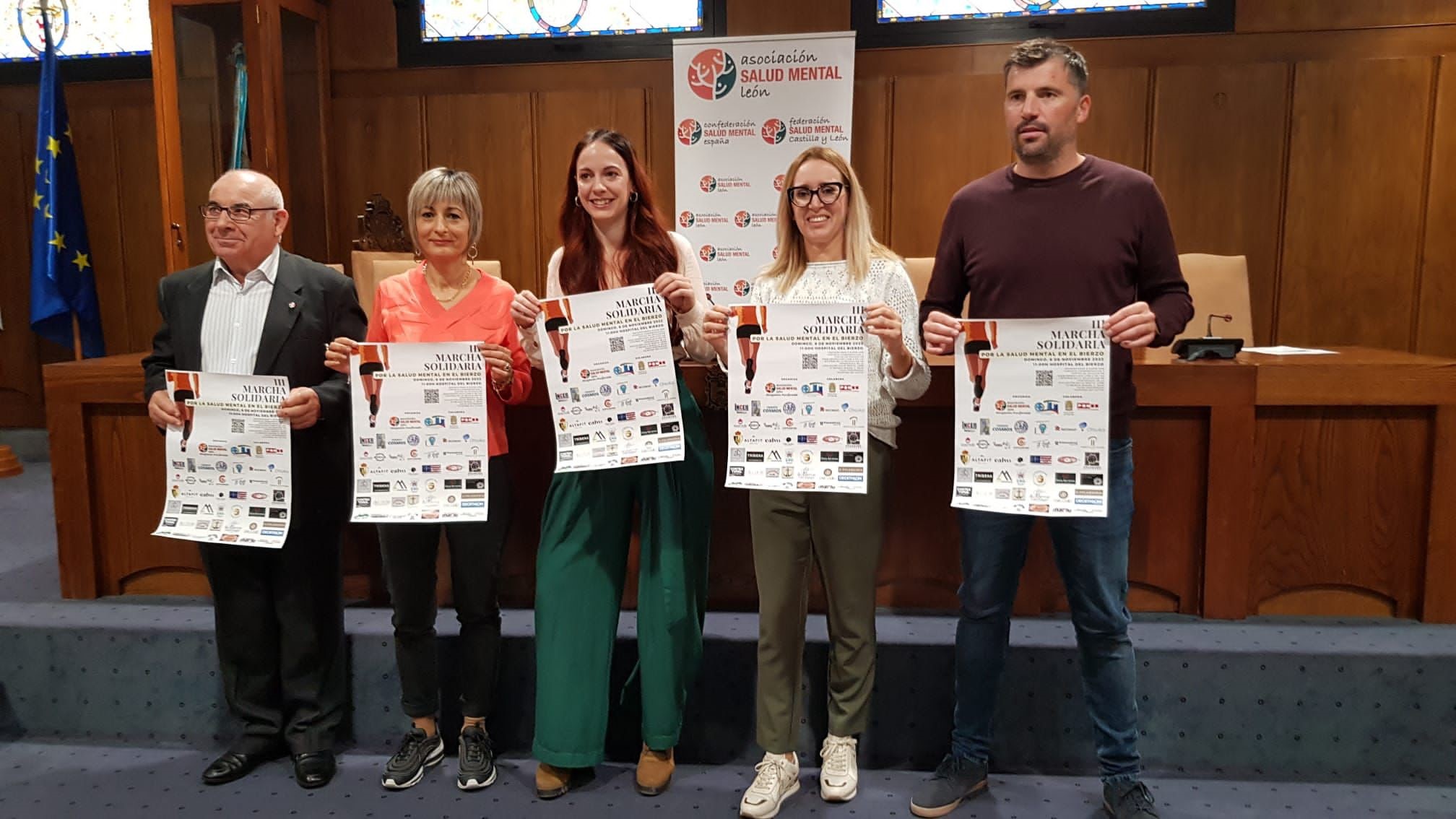 